General InformationCurriculum:	Architecture Bsc, Architecture OTMName of Course:	DESIGN STUDIO 6.Course Code:	EPE316ANEMSemester:	6thNumber of Credits:	8Allotment of Hours per Week:	1 Lectures and 4 Practical Lessons /WeekyEvaluation:	mid-term gradePrerequisites:	EPE315ANEM, Design Studio 5.Course director:	Dr. Péter ZILAHI, assistant professor	Office: 7624 Hungary, Pécs, Boszorkány str. 2. B-327	E-mail: zilahi.peter@mik.pte.hu	Office phone: +36 72 503650/23840Instructors:	Dr. Veronika SZTRANYÁK, assistant professor	Office: 7624 Hungary, Pécs, Boszorkány str. 2. B-327	E-mail: sztranyak.veronika@mik.pte.hu	Office phone: +36 72 503650/23840	Dr. Péter ZILAHI, assistant professor	Office: 7624 Hungary, Pécs, Boszorkány str. 2. B-327	E-mail: zilahi.peter@mik.pte.hu	Office phone: +36 72 503650/23840General Course DescriptionIn the Design Studio 6 course the students get acquainted with the general questions of designing of public buildings and the relations between the urban system and the buildings. The course focuses on the design method of a public building, students must define the client, establish the program, propose, and develop the design, schedule the work.The task is to design a public building in a downtown area. The finished and accepted project is shown and present at the end of the semester at the front of a Lecturer’s Group for demonstrate the acquired architectural knowledge and abilities.Learning OutcomesKnowledge:Perceiving the connections and relations between the human, natural and architectural environment.Examining and exploring the meaning and rules of public building architecture.Knowing the social, economic and ethical responsibility of the architect.CapabilityCapable to prepare technical drawings and presentations.AttitudeAim to achieve high-quality, harmonious architectural products that meet both aesthetic and technical requirements.Aim to put the architectural profession into community service, sensitive to human problems, open to environmental and social challenges, while respecting traditions, recognizing and protecting the values of the built and natural environment.Openness to receiving new information and strives for the continuous development of their professional and general education.AutonomyDoing the work in the knowledge of the social impact of the built environment.Subject contentStudents are required to complete design work relating to a new public building and an actual building site. Students are required to submit all their plans documenting their work on the design and are assessed on the following aspects: architectural design, development concept, functionality, volume forming and space composition. For the preliminary and final plans, only digital graphics can be used. Students are also required to complete a model of the plan in a material of their choice. The following aspects of public building design are covered: design work of specified types of public buildings, functional program, optimal layout of the designed content on the floor plan, external appearance of the building, volume design practice, methods of representation, and preparation of color designs. This subject includes an architectural design project in the practical part where students can practice and further develop the content of the lectures.The Course includes:Regular (weekly) supervisions by teacher of the Architectural Institute. There are generating feedbacks by Main Supervisor after consultations and critical consultations.Process of a Design Journey which is assessed as part of the regular supervision by the Teacher contains sketches, ideas and the design process itself.Process of paper models. It is mandatory to prepare models for all of the consultations. Those models are representations of the autonomy of the students.‘Project Documentation’ for planning permission of the designed building, as the summarize of the engineering working drawings documentation (floor plans, sections, elevations 1:100), and paper models (1:200).Examinations in four stages (after the Schedule of the Course). Examination and evaluation systemIn all cases. Annex 5 of the Statutes of the University of Pécs, the Code of Studies and Examinations (CSE) of the University of Pécs shall prevail.https://international.pte.hu/sites/international.pte.hu/files/doc/TVSZ%202022_06_23_ENG.pdfAttendanceIn accordance with the Code of Studies and Examinations of the University of Pécs, Article 45 (2) and Annex 9. (Article 3) a student may be refused a grade or qualification in the given full-time course if the number of class absences exceeds 30% of the contact hours stipulated in the course description.Attending is required all classes – lectures and consultations. Unexcused absences will adversely affect the grade, and in case of absence from more than 30% of the total number of lesson (it is max. 4 lesson) will be grounds for failing the class. To be in class at the beginning time and stay until the scheduled end of the lesson is required, tardiness of more than 20 minutes will be counted as an absence. In the case of an illness or family emergency, the student must present a valid excuse, such as a doctor's note.The consultation can only be successful if the work at home has been done. The only way to communicate about the architecture is through the design journey and a newly made model. Thus, their existence is a prerequisite for consultations.Method for monitoring attendance: attendance sheet.AssessmentThe course result in mid-term grade (PTE TVSz 40§(3))Mid-term assessments, performance evaluation and their ratio in the final grade:The final grade will be based on the following guidelines:Grade 5: Outstanding work. Execution of work is thoroughly complete and demonstrates a superior level of achievement overall with a clear attention to detail in the production of drawings, models and other forms of representation. The student is able to synthesize the course material with new concepts and ideas in a thoughtful manner, and is able to communicate and articulate those ideas in an exemplary fashion in.Grade 4: High quality work. Student work demonstrates a high level of craft, consistency, and thoroughness throughout drawing and modelling work. The student demonstrates a level of thoughtfulness in addressing concepts and ideas, and participates in group discussions. Work may demonstrate excellence but less consistently than an ‘5’ student.Grade 3: Satisfactory work. Student work addresses all of the project and assignment objectives with few minor or major problems. Graphics and models are complete and satisfactory, exhibiting minor problems in craft and detail.Grade 2: Less than satisfactory work. Graphic and modelling work is substandard, incomplete in significant ways, and lacks craft and attention to detail.Grade 1: Unsatisfactory work. Work exhibits several major and minor problems with basic conceptual premise, lacking both intention and resolution. Physical representation in drawing and models is severely lacking, and is weak in clarity, craft and completeness.Opportunity and procedure for re-takes (PTE TVSz 47§(4))The specific regulations for improving grades and resitting tests must be read and applied according to the general Code of Studies and Examinations. E.g.: all tests and assessment tasks can be repeated/improved at least once every semester, and the tests and home assignments can be repeated/improved at least once in the first two weeks of the examination period.Critical consultations can be remedied at the next consultations. The own consultant must be presented with the assignment parts. Due to the specificity of the design, the content cannot be corrected. If any part of the assignment is missing, the mark is automatically 0 points. This missing part can be remedied at the next time.Requirements for the end-of-semester signature The signature of the teacher certifies that the student has fulfilled their mid-term obligations:- attended lessons (prepared for lessons according to the timetable/schedule)- complied with and exhibited good behaviour to complete the course, make corrections	- complied with the formal and content requirements (all parts of the work completed and corrected). 	The requirements are assessed on the basis of the annexes.,If these are satisfied, the signature will be given, will be graded.Re-takes for the end-of-semester signature (PTE TVSz 50§(2))The specific regulations for grade betterment and re-take must be read and applied according to the general Code of Studies and Examinations. E.g.: all the tests and the records to be submitted can be repeated/improved each at least once every semester, and the tests and home assignments can be repeated/improved at least once in the first two weeks of the examination period. Grade calculation as a percentage based on the aggregate performance according to the following table.Readings and Reference MaterialsRequired:Dr. Peter Zilahi: Design Methodology, Pécs, 2020.Uta Graff: Thinking through Material, Edition Detail, 2019.Dr. Anna Mária Tamás, Dr. Krisztián Kovács-Andor: Planning guide for building design, Pécs, 2018.MethodologyThe course is based on through collaboration, participation, and discussions trough lessons. This is an interaction between Students and Faculty; used the teaching methods like ‘Problem-based learning’ and ‘learning-by-doing’ as well as ‘blended learning’. The communication and work should be reflecting a respect for fellow students and their desire to work regarding noise levels, noxious fumes, etc – from each site of participants. (You will need: sketch paper roll, sketchbook, pencils, pens, rulers, carton paper for modelling, notebook, internet.)Students with Special NeedsStudents with a disability and needs to request special accommodations, please, notify the Deans Office. Proper documentation of disability will be required. All attempts to provide an equal learning environment for all will be made.Detailed requirements and schedule of the CourseTasks and minimum requirementsIf any part of the assignment is missing, the mark is automatically 0 points!Critical consultation 01		10 points	Digital presentation	- analyses	- site plan 1:500	- contemporary examples	Design journey	Models	- presentational paper model 1:500Critical consultation 02		20 points	Digital presentation	- analyses	- schema drawings	- site plan 1:500	- floorplans 1:200	- sections 1:200	- structural schema drawings	- 3 visualizations 	Design journey	Models	- presentational paper model 1:500	- presentational paper model 1:200	- all the consultation models (3)Short task			10 points	- description (1 page)	- floorplans 1:200	- sections 1:200	- visualization (min. 2 pictures)Final presentation				60 points	Printed presentation (60/100 cm)	- analyses	- schema drawings	- site plan 1:500	- floor plans 1:100	- sections 1:100	- elevations 1:100	- details 1:10	- structural schema drawings	- visualizations 	Design journey	Models	- presentational paper model 1:500	- presentational paper model 1:200	- section model 1:50	- all the consultation models (7)ScheduleLecturesConsultations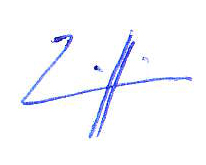 	..……………………….	course directorPécs,01.02.2022TypeAssessmentRatio in the final gradeCritical consultation 0110 points10 %Critical consultation 0220 points20 %Short task10 points10 %Final Presentation60 points60 %Numeric Grade:54321A, excellentB, goodC, avarageD, satisfactoryF, FailEvaluation in points:85%-100%70%-84%55%-69%40%-54%0-39%WeekActivityPurpose / topicEvaluation1.LectureOrientationPresence / attendance record2.Site visitAnalysingActive presence3.LectureFunctionsFunctions and systemPresence / attendance record4.Critical consultation 01Critical consultation 01Critical consultation 015.LectureEntrance and circulation systemPresence / attendance record6.LectureFunction and environmentPresence / attendance record7.LectureForm follows functionPresence / attendance record8.Critical consultation 02Critical consultation 02Critical consultation 029.Spring holidaySpring holidaySpring holiday10.Short taskShort taskShort task11.LectureStructures and formsPresence / attendance record12.LectureConstructingPresence / attendance record13.LectureGod is in DetailsPresence / attendance record14.LectureInterior designPresence / attendance record15.Final presentationFinal presentationFinal presentationWeekActivityPurpose / topicEvaluation1.Orientation weekOrientation weekOrientation week2.Site visitAnalysingActive presence3.ConsultationCommon evaluation of analysesPosition of the buildingPossibilities of the entrancesAnalysing contemporary referencesActive presence4.Critical consultation 01Critical consultation 01Critical consultation 015.ConsultationCirculation systemFormingActive presence6.ConsultationFunctional issuesFunction and environmentFormingActive presence7.ConsultationFunctional issuesForm follows functionFormingActive presence8.Critical consultation 02Critical consultation 02Critical consultation 029.Spring holidaySpring holidaySpring holiday10.Short taskShort taskShort task11.ConsultationPossible structural solutionsStructures and formsActive presence12.ConsultationPossible structural solutionsConstructingActive presence13.ConsultationPossible structural solutionsGod is in DetailsActive presence14.ConsultationPossible structural solutionsInterior designActive presence15.Final presentationFinal presentationFinal presentation17.Final presentation30.05.2023, Tuesday 8.30 a.m.É81Final presentation30.05.2023, Tuesday 8.30 a.m.É81Final presentation30.05.2023, Tuesday 8.30 a.m.É81